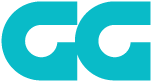 Firmenname / Logo /Company Name / LogoStellungnahme / StatementAbteilung / Department:Referenz / Complaint No.:eingelangt am / Received on:eingelangt am / Received on:Von G&G auszufüllen / Fill in by G&G:Wirksamkeit überprüft am:                                  Paraphe:Details sind der Meldung im EDV-System zu entnehmen!Von G&G auszufüllen / Fill in by G&G:Wirksamkeit überprüft am:                                  Paraphe:Details sind der Meldung im EDV-System zu entnehmen!Sachnummer GG / GG Part No:Änderungsstand / Rev. No:Sachnummer Kunde / Customer PN:Sachnummer Kunde / Customer PN:Änderungsstand / Rev. No:Bezeichnung GG / GG Description:Bezeichnung GG / GG Description:Bezeichnung Kunde / Customer Description:Bezeichnung Kunde / Customer Description:Bezeichnung Kunde / Customer Description:Betroffene Werke / Affected plants:Risikoanalyse/ risk analysis:Verdächtige Teile / Lose in Zustellung:  
Suspect parts / batches in transit:Verdächtige Teile / Lose bereits an GG Werke zugestellt:  Suspect parts / batches already delivered to GG plants: Abstellmaßnahme wirksam ab:
Clean POINT from:         Produktionsdatum/ Lieferdatum:
         Production date/ delivery date:
         
         Lieferlosnummer:         Batch number:Verdächtige Teile / Lose in Zustellung:  
Suspect parts / batches in transit:Verdächtige Teile / Lose bereits an GG Werke zugestellt:  Suspect parts / batches already delivered to GG plants: Abstellmaßnahme wirksam ab:
Clean POINT from:         Produktionsdatum/ Lieferdatum:
         Production date/ delivery date:
         
         Lieferlosnummer:         Batch number:Verdächtige Teile / Lose in Zustellung:  
Suspect parts / batches in transit:Verdächtige Teile / Lose bereits an GG Werke zugestellt:  Suspect parts / batches already delivered to GG plants: Abstellmaßnahme wirksam ab:
Clean POINT from:         Produktionsdatum/ Lieferdatum:
         Production date/ delivery date:
         
         Lieferlosnummer:         Batch number:Verdächtige Teile / Lose in Zustellung:  
Suspect parts / batches in transit:Verdächtige Teile / Lose bereits an GG Werke zugestellt:  Suspect parts / batches already delivered to GG plants: Abstellmaßnahme wirksam ab:
Clean POINT from:         Produktionsdatum/ Lieferdatum:
         Production date/ delivery date:
         
         Lieferlosnummer:         Batch number:Risikoanalyse/ risk analysis:Details zur Risikonanalyse sind in separaten Dokumenten aufzubereiten:
Risk analysis details to be prepared in separate documents:Errechnetes PPM Level der verdächtigen Teile/ Lieferungen:Calculated PPM Level of suspect parts/ batches:Details zur Risikonanalyse sind in separaten Dokumenten aufzubereiten:
Risk analysis details to be prepared in separate documents:Errechnetes PPM Level der verdächtigen Teile/ Lieferungen:Calculated PPM Level of suspect parts/ batches:Details zur Risikonanalyse sind in separaten Dokumenten aufzubereiten:
Risk analysis details to be prepared in separate documents:Errechnetes PPM Level der verdächtigen Teile/ Lieferungen:Calculated PPM Level of suspect parts/ batches:Details zur Risikonanalyse sind in separaten Dokumenten aufzubereiten:
Risk analysis details to be prepared in separate documents:Errechnetes PPM Level der verdächtigen Teile/ Lieferungen:Calculated PPM Level of suspect parts/ batches:Team / Team:Problembeschreibung / Problem Description:Problembeschreibung / Problem Description:Problembeschreibung / Problem Description:Problembeschreibung / Problem Description:Ursache / Root Cause:Ursache / Root Cause:Ursache / Root Cause:Ursache / Root Cause:Ursache / Root Cause:Sofortmaßnahme / Immediate Action:Sortieraktion/ Nacharbeit beim Lieferanten notwendig (Datum/ ab Lieferlos)?Sorting/ Rework at supplier needed (date/ starting from batch)?Sortieraktion/ Nacharbeit in Werken notwendig (Datum/ ab Lieferlos):Sorting/ Rework at GG plants needed (date/ starting from batch)?Sortieraktion/ Nacharbeit beim Kunden / Feld notwendig (Datum/ ab Lieferlos):Sorting/ Rework at GG- customer/ field (date/ starting from batch)?Sofortmaßnahme / Immediate Action:Sortieraktion/ Nacharbeit beim Lieferanten notwendig (Datum/ ab Lieferlos)?Sorting/ Rework at supplier needed (date/ starting from batch)?Sortieraktion/ Nacharbeit in Werken notwendig (Datum/ ab Lieferlos):Sorting/ Rework at GG plants needed (date/ starting from batch)?Sortieraktion/ Nacharbeit beim Kunden / Feld notwendig (Datum/ ab Lieferlos):Sorting/ Rework at GG- customer/ field (date/ starting from batch)?Sofortmaßnahme / Immediate Action:Sortieraktion/ Nacharbeit beim Lieferanten notwendig (Datum/ ab Lieferlos)?Sorting/ Rework at supplier needed (date/ starting from batch)?Sortieraktion/ Nacharbeit in Werken notwendig (Datum/ ab Lieferlos):Sorting/ Rework at GG plants needed (date/ starting from batch)?Sortieraktion/ Nacharbeit beim Kunden / Feld notwendig (Datum/ ab Lieferlos):Sorting/ Rework at GG- customer/ field (date/ starting from batch)?Sofortmaßnahme / Immediate Action:Sortieraktion/ Nacharbeit beim Lieferanten notwendig (Datum/ ab Lieferlos)?Sorting/ Rework at supplier needed (date/ starting from batch)?Sortieraktion/ Nacharbeit in Werken notwendig (Datum/ ab Lieferlos):Sorting/ Rework at GG plants needed (date/ starting from batch)?Sortieraktion/ Nacharbeit beim Kunden / Feld notwendig (Datum/ ab Lieferlos):Sorting/ Rework at GG- customer/ field (date/ starting from batch)?Sofortmaßnahme / Immediate Action:Sortieraktion/ Nacharbeit beim Lieferanten notwendig (Datum/ ab Lieferlos)?Sorting/ Rework at supplier needed (date/ starting from batch)?Sortieraktion/ Nacharbeit in Werken notwendig (Datum/ ab Lieferlos):Sorting/ Rework at GG plants needed (date/ starting from batch)?Sortieraktion/ Nacharbeit beim Kunden / Feld notwendig (Datum/ ab Lieferlos):Sorting/ Rework at GG- customer/ field (date/ starting from batch)?Dauerhafte Abstellmaßnahme / Corrective Action:Verantwortlich / Responsible: 	Wirksamkeit ab Lieferung / Effective from:Dauerhafte Abstellmaßnahme / Corrective Action:Verantwortlich / Responsible: 	Wirksamkeit ab Lieferung / Effective from:Dauerhafte Abstellmaßnahme / Corrective Action:Verantwortlich / Responsible: 	Wirksamkeit ab Lieferung / Effective from:Dauerhafte Abstellmaßnahme / Corrective Action:Verantwortlich / Responsible: 	Wirksamkeit ab Lieferung / Effective from:Dauerhafte Abstellmaßnahme / Corrective Action:Verantwortlich / Responsible: 	Wirksamkeit ab Lieferung / Effective from:Teamleiter / Teamleader:Angegebene Daten werden bestätigt von / The given data are confirmed by:----------------------------	------------------------------------	-------------------------------------Datum / Date	Name / Name	Unterschrift / SignatureAngegebene Daten werden bestätigt von / The given data are confirmed by:----------------------------	------------------------------------	-------------------------------------Datum / Date	Name / Name	Unterschrift / SignatureAngegebene Daten werden bestätigt von / The given data are confirmed by:----------------------------	------------------------------------	-------------------------------------Datum / Date	Name / Name	Unterschrift / SignatureAngegebene Daten werden bestätigt von / The given data are confirmed by:----------------------------	------------------------------------	-------------------------------------Datum / Date	Name / Name	Unterschrift / Signature